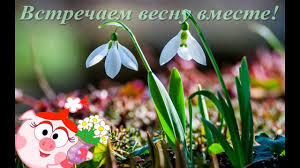                                                                        Приложение № 1 к приказу №_____от _________План работы гимназии на весенних каникулах 2021                                    Зам. директора по ВР                                       И.А. ПасевичГрафик                        консультаций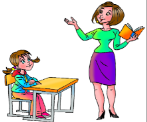 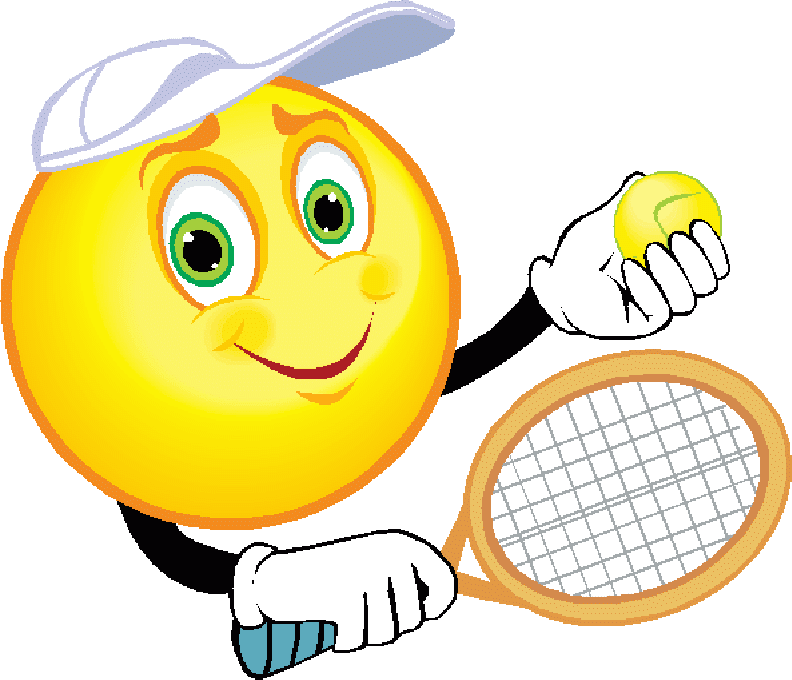 Работа секции настольный    теннис                                                 Тренер: Гладышева Наталья СергеевнаПлачковская А.А.Приложение №к приказу №_____от________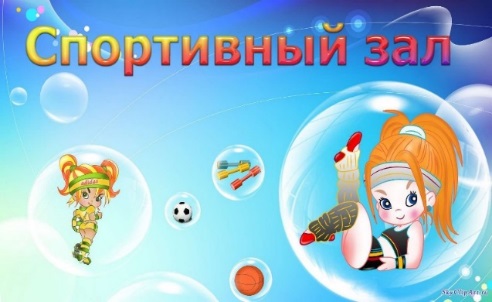 22.03.21                  12.00-14.0024.03.21	     волейбол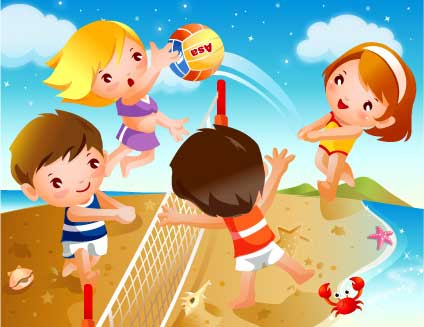   23.03.21                11.00-13.00  25.03.21                  баскетбол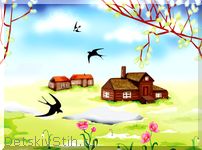 Приложение №к приказу №____от________График работы членов ШВР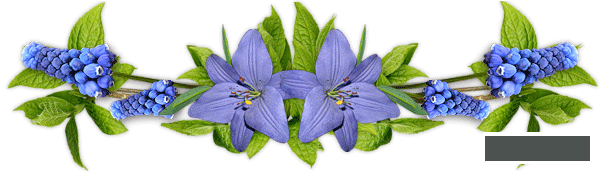 «Экологический десант» на каникулах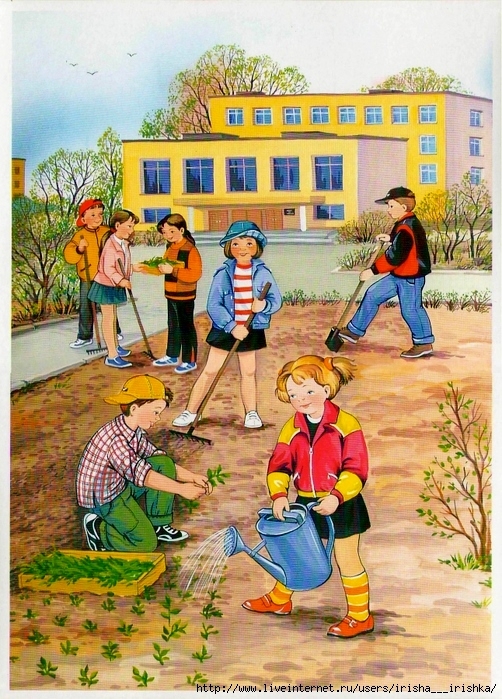 23.03. – 6А,6Б24.03. –6В, 6Г25.03. – 7А, 7Б26.03. –7В, 7Г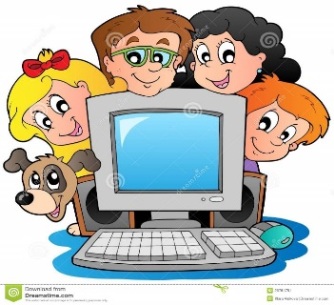 Приложение № 3-4к приказу №_____от_________Компьютерный классРабота библиотеки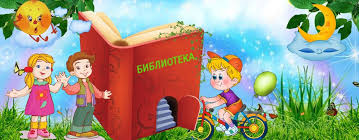 Куценко Любовь АлексеевнаРабота спортивного            зала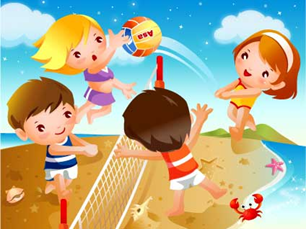    Тренер: Сурцева С.С.федерация волейболаДатаМероприятияОтветственные 22-28.03Федерация волейболаСурцева С.С.22.039.15-11.15Настольный теннисГладышева Н.С.Плачковская А.А22.03Секция баскетболаБудлянский В.В.23.03 8.00-10.00Секция «Стрелковое дело»Мазепин Ю.А.23.03Секция волейболаАлиев Р.Н.23.03Консультации по предметамУчителя предметники24.03Секция баскетболаБудлянский В.В.25.03Педсовет Администрация гимназии25.03Секция волейболаАлиев Р.Н.26.03Настольный теннисГладышева Н.С.Плачковская А.АДатаВремяПредметы Ответственные 26.0308.30Индивидуальная работа с отстающимСанкова О.А.23.0310.0011 А,Б классыВолобуева Г.А.23.0310.00История 11 Б классБудлянская И.В.23.0311.00Обществознание 11А,Б классы каб.46Натхо Н.Д.24.0311.00-14.00Обществознание 11А,Б классы каб.46Натхо Н.Д.понедельниквторниксреда четвергпятницасуббота09.15-11.1518.00-19.3009.15-11.1509.15-11.1518.00-19.3009.15-11.1509.15-11.1518.00-19.3010.00-12.00датавремяответственные22.03.09.00-14.00Пасевич И.А.23.03.10.00-13.00Мазепин Ю.А.Заславская К.В.24.03.10.00-13.00Никитенко В.А.Шкуропий Д.И.25.03.10.00-14.00Пасевич И.А.26.03.10.00-13.00Куценко Л.А.23.03.2110.00-12.00Кубай А.С.23.03.2110.00-13.0026.03.2110.00-13.0022.0323.03.24.0325.0326.0327.0328.0316.00-20.0016.00-20.0016.00-20.0018.00-20.0018.00-20.0018.00-20.0012.00-16.00